AREA DE DESINFECCIÓN Y LIMPIEZA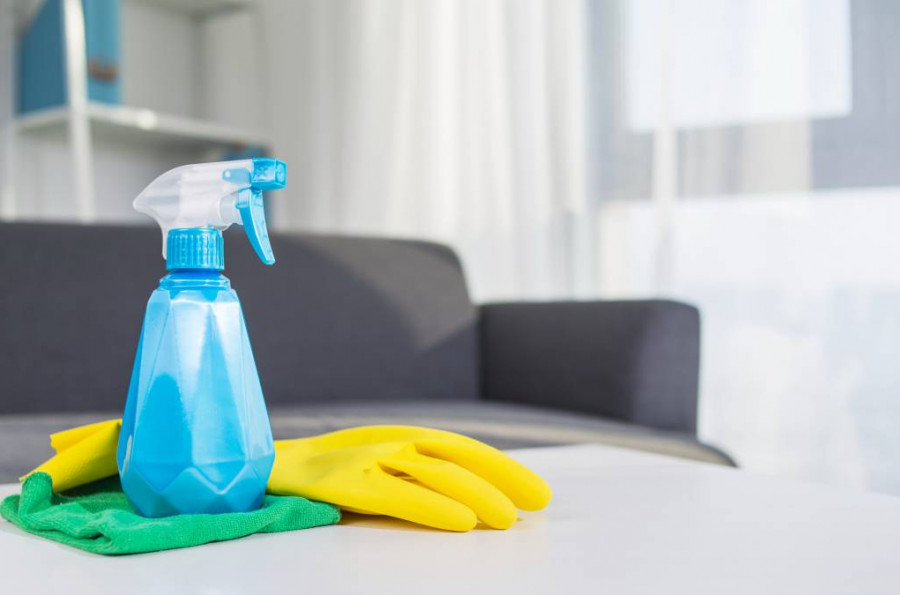 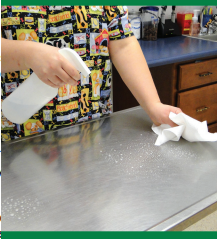 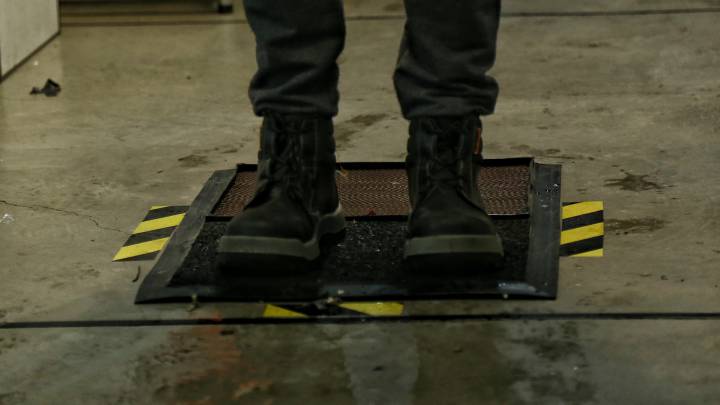 LIMPIEZA DE HERRAMIENTAS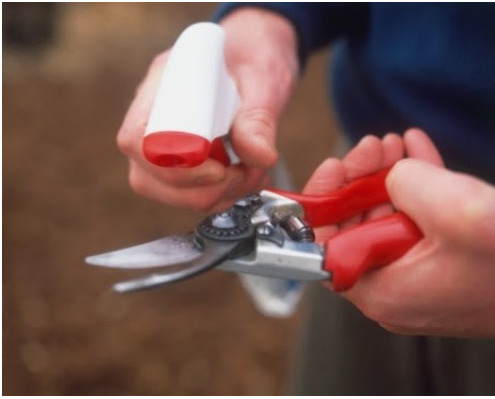 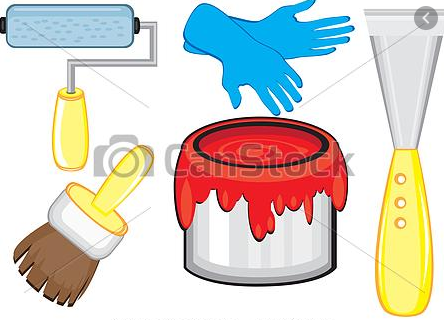 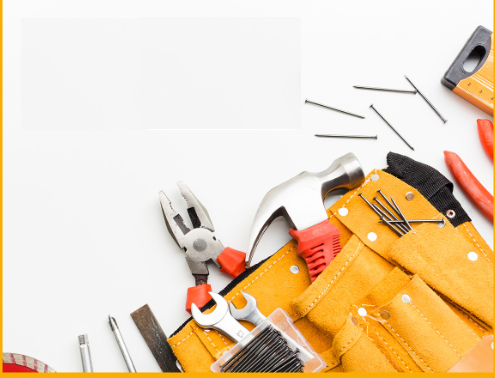 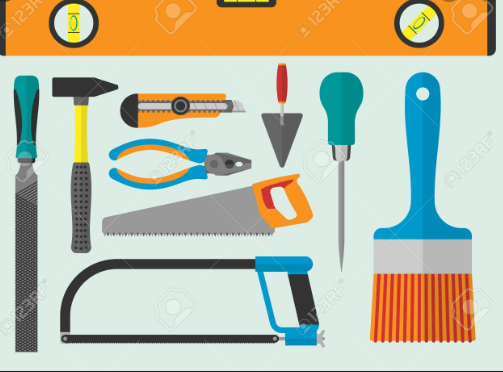 La fórmula expresada a continuación es uno de los métodos que permite establecer la dilución para el manejo del hipoclorito de sodio.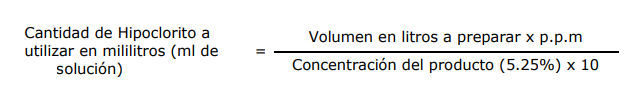 